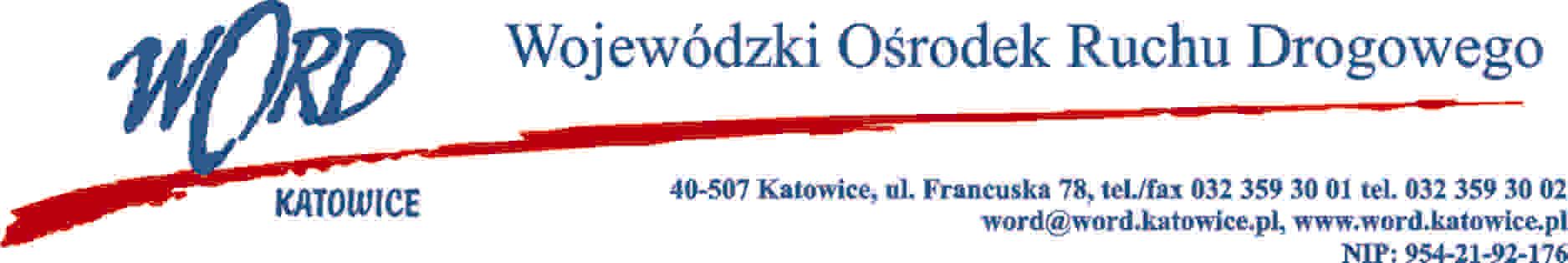 Katowice 7.05.2024 r.AT-ZP.261.319.10.2024.ŁŻZawiadomienie o unieważnieniu czynności wyboru oferty w postępowaniu prowadzonym zgodnie z  regulaminem Wojewódzkiego Ośrodka Ruchu Drogowego w  Katowicach w sprawie udzielania zamówień publicznych o wartości mniejszej niż 130.000,00 zł pn.: „Projekt oraz dostawa plansz edukacyjnych na potrzeby Wojewódzkiego Ośrodka Ruchu Drogowego w Katowicach”Uzasadnienie:Zgodnie z przekazaną w dniu 6.05.2024 r. informacją przez Wykonawcę Print 44 sp. z o.o. sp. K., iż błędnie oszacował koszty związane z realizacją przedmiotowego zadania Zamawiający unieważnia czynność wyboru oferty dokonaną w dniu 6.05.2024 r..Dyrektor WORDKrzysztof Przybylski